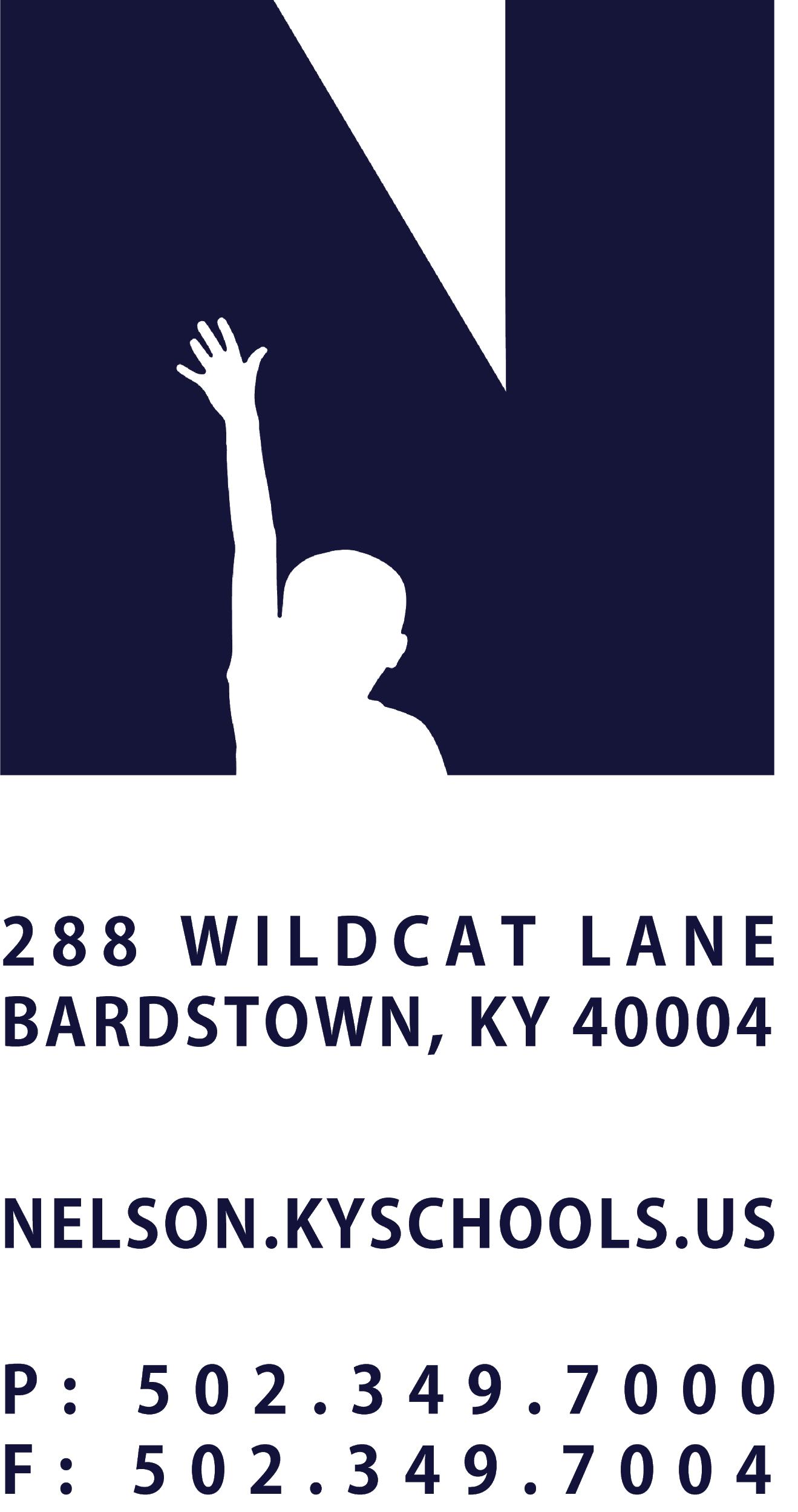 JOB TITLEFAMILY RESOURCE/YOUTH SERVICES CENTER COORDINATORREPORTS TODIRECTOR OF PUPIL PERSONNEL/DIRECTOR OF COMMUNITY HEALTH & ENGAGEMENTSALARY SCHEDULE/GRADECLASSIFIED ADMIN, LEVEL VCONTRACTED DAYS AND/OR HOURS240 DAYS, 8 HOURS PER DAYEXEMPT STATUSEXEMPTJOB CLASS CODE7493POSITION CLASSIFICATIONCLASSIFIED PROFESSIONALDATE APPROVEDQUALIFICATIONSBachelor’s Degree Required.Minimum of three years experience working with school age children and/or families (preferable).Administrative/management skills, including budget preparation and management.Valid Kentucky driver's license.POSITION SUMMARYCreate caretaking experiences that enhance students’ abilities to succeed in school by developing and sustaining partnerships that promote early learning, successful transition into school, academic achievement, well-being, graduation and transition into adult life.DISTRICT AND SCHOOL PRIORITY ALIGNMENTAlign actions with district and school values and core priorities. Evaluated based on the efficacy of aligned actions. PERFORMANCE RESPONSIBILITIESCoordinate and direct all functions of the Family Resource/Youth Services Center to maximize services to the identified population.Assure the implementation of activities as addressed in each of the FRYSC components. Facilitate student/family referrals to community resources such as behavioral health, child welfare and career development.Serve as a liaison between home, school, and community partners.Keep records of cases for use by Family Resource/Youth Services Center and outside agencies when appropriate. Lead the planning and implementation of the FRYSC advisory council.IdentifY all potential sources of services or funding for the FRYSC.Assist eligible families in assessing available federal and state support.Establish and maintains positive working relationships with all federal, state and community Agencies/business offering available and usable services.Coordinate and direct all paid and volunteer staff.Administer all grant funds in accordance with Board of Education policy and procedures.Perform other duties consistent with the position assigned as may be requested by the Supervisor or Superintendent. KNOWLEDGE AND ABILITIESAdhere to professional Codes of Ethics.Successful grant-writing, fund raising, and volunteer recruitment, training and supervision.Practices, policies and procedures involved in the functioning of the Family Resource/Youth Services Center.Demonstrate a commitment to professional growth.Connect and partner closely with behavioral and physical health agencies, juvenile justice, community advocacy and protective services.Possess verbal and written communication skills.Interpersonal skills: patience, courtesy, and CARE.Maintain records and prepare reports. Analyze situations accurately and adopt an effective course or action.PHYSICAL DEMANDSWide range of physical movement. Use of speech, vision, hearing.Use of hands for simple grasping and fine manipulations.Bending, squatting, reaching, with the ability to lift, carry, push or pull light weights. Indoor and outdoor activity.